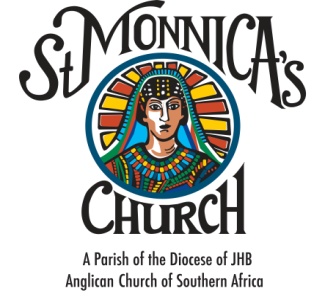 CONFIRMATION APPLICATION FORM - YOUTH PARTICULARS OF CANDIDATEPARTICULARS OF FATHERPARTICULARS OF MOTHERRector’s Confirmation Authorisation:YEAR:Identity/Passport No:Church Membership No:Surname:First Names:Gender:MaleFemaleDate of Birth:Date of Birth:dd/mm/YYYYCell No:Email:Email:Baptised?YesNoDate of Baptism:dd/mm/YYYYChurch where baptised:Signature:Date:Identity/Passport No:Church Membership No:Surname:First Names:Residential Address:Mobile No:Email:Are you baptised?YesNoAre you confirmed?YesNoSignature:Date:Identity/Passport No:Church Membership No:Surname:First Names:Residential Address:Mobile No:Email:Are you baptised?YesNoAre you confirmed?YesNoSignature:Date:Required Documentations:Required Documentations:SubmittedCertified copy of Unabridged Birth CertificateCopy of Baptism CertificateFOR OFFICE USE ONLYDate of application submission:Commencement of Classes:Facilitator Name:Date of Service:NameSignatureDate